Fahrkartenbestellformular Fasnet 2024Abgabetermin der Anmeldung (schriftlich) bis spätestens am: 10.12.2023  am einfachsten per Mail an fahrkarten@narrenfreunde.de oder alterntiv bei Ralf Schräpel oder Gabi Hafner.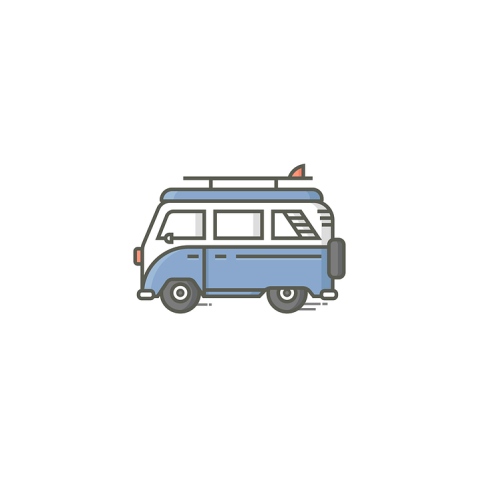 Fahrkartenverkauf und Laufbändelausgabe am:Samstag, den 30.12.23 von 14:00 – 16:00 Uhr Freitag, den 05.01.24 von 18.00 – 19:30 Uhr jeweils im Stüble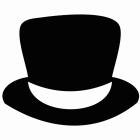 Anmeldungen fürs Abstauben unter Tel.: 0176 / 32520013 oder zunftmeister@narrenfreunde.deName: Name: Name: Name: Name: Wann:Wo na goht`s ?Wa isch do los ?MitAnmeldenSa. 06.01.2024AbstaubenAbstaubenAbstaubenFr. 12.01.2024Weilen u. d. RNachtumzugBUSSo. 14.01.2024DeißlingenJubiläumsumzugBUSFr. 26.01.2024LauterbachBrauchtumsabend Ringtreffen NFR SBHBUSSo. 28.01.2024LauterbachUmzug Ringtreffen NFR SBHBUSSa. 03.02.2024BubsheimBrauchtumsabend Ringtreffen NF HeubergBUSSo. 04.02.2024BubsheimUmzug Ringtreffen NF HeubergBUSFr. 09.02.2024AldingenNachtumzug / HallenfasnetSo. 11.02.2024AulendorfUmzugBUSMo. 12.02.2024WurmlingenUmzugRingzug / PKWDi. 13.02.2024Owingen b. HaigerlochUmzugBUSBei Überbuchung entscheiden die geleisteten Arbeitssunden bzw. die Teilnahme an Auftritten!